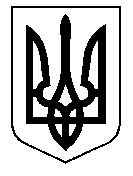 У К Р А Ї Н А Кам’янсько-Дніпровська міська радаКам’янсько-Дніпровського району Запорізької областіДвадцять третя сесія восьмого скликанняР І Ш Е Н Н Я06 березня 2019 року         м.Кам’янка-Дніпровська                   № 96 Про надання дозволу гр-ну Нікіфорову Сергію Володимировичу на розробку  проекту землеустрою щодо відведення земельної ділянки на території Кам’янсько-Дніпровської міської ради (за межами с. Велика Знам’янка) Кам’янсько-Дніпровського району Запорізької області       Керуючись ст.26 Закону України «Про місцеве самоврядування в Україні», ст. 50 Закону України «Про землеустрій», розпорядження Кабінету Міністрів України від 30.01.2018 № 60-р «Питання передачі земельних ділянок сільськогосподарського призначення державної власності у комунальну власність об’єднаних територіальних громад», ст.12, 33, 116, 118, 121, 122 Земельного кодексу України, розглянувши заяву від 26.02.2019 року вх.№181/02-01-21 гр-на Нікіфорова Сергія Володимировича про надання дозволу на розробку проекту землеустрою щодо відведення земельної ділянки на території Кам’янсько-Дніпровської міської ради (за межами         с. Велика Знам’янка) Кам’янсько-Дніпровського району Запорізької області (РНОКПП 2559015692, мешкає м. Кам’янка-Дніпровська, вул. Маяковського, 18), враховуючи рекомендації постійної комісії з питань регулювання земельних відносин та охорони навколишнього середовища, подані документи,  міська радав и р і ш и л а :Надати дозвіл гр-ну Нікіфорову Сергію Володимировичу на розробку проекту землеустрою щодо відведення земельної ділянки орієнтовною площею 2,0000 га для ведення особистого селянського господарства із земель запасу комунальної власності Кам’янсько - Дніпровської міської ради (за межами   с. Велика Знам’янка) Кам’янсько-Дніпровського району Запорізької області для передачі у приватну власність. Гр-ну  Нікіфорову Сергію Володимировичу відповідно до ст. 37 Закону України «Про охорону земель» з метою здійснення контролю за динамікою родючості грунтів до передачі у приватну власність земельної ділянки виготовити агрохімічний паспорт земельної ділянки.       3. Строк дії даного рішення до 06.03.2020 року.      4.  Контроль за виконанням даного рішення покласти на постійну комісію з питань регулювання земельних відносин та охорони навколишнього середовища.Міський голова                                             		         В.В.Антоненко